GOVERNO DO ESTADO DE MINAS GERAIS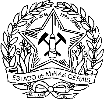 SECRETARIA DE ESTADO DE CULTURA E TURISMO DE MINAS GERAIS – SECULTANEXO V - FORMULÁRIO DE CAPACITAÇÃOEste formulário deverá ser preenchido se existirem capacitações no projeto (oficinas, workshops, palestras, conferências, seminários e afins) conforme previsto no item 8.3.4. do edital.Reproduza esta página quantas vezes forem necessárias.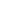 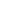 ATENÇÃO: Este formulário deverá ser assinado pelo profissional e rubricado pelo responsável legal da OSC.OFICINATítulo da oficina:Responsável pela oficina:EMENTADescreva resumidamente, e de forma contínua, o conteúdo conceitual/procedimental da oficinaCARGA HORÁRIANÚMERO DE ALUNOSPERFIL DOS ALUNOSDEMOCRATIZAÇÃO E ACESSIBILIDADEInforme como se dará o acesso dos alunos ao processo de capacitação.LOCAL DE REALIZAÇÃO